INFORMACJA PRASOWA		Warszawa, 5 maja 2020r. Zespół suchego oka – dlaczego nasze oczy „wysychają”?Nasze oczy intensywnie pracują nawet kilkanaście godzin w ciągu doby. Męczą się zarówno, gdy zbyt długo korzystamy z urządzeń cyfrowych, ale także, kiedy przebywamy w suchym, klimatyzowanym pomieszczeniu czy na silnym wietrze. Wyzwaniem dla wzroku jest też ostre światło, jazda samochodem, która wymaga skupienia (przez co rzadziej mrugamy) czy noszenie soczewek kontaktowych. Wszystkie te czynniki prowadzą do wysuszenia naszych oczu – tzw. zespół suchego oka, który objawia się ich zaczerwienieniem czy bólem. Czym jest ta dolegliwość i jak sobie z nią radzić? Nawilżaj oczy aby... nie wysychały Zespół suchego oka to dolegliwość, która objawia się m.in. swędzeniem, pieczeniem, zaczerwienieniem czy bólem oczu. Dodatkowo może również wystąpić światłowstręt. Problem mogą nasilać np. warunki pracy (klimatyzacja, ostre światło lub przeciwnie – brak oświetlenia) czy sytuacje wymagające od nas pełnego skupienia (jazda samochodem), przez co rzadziej mrugamy, a oko szybciej się wysusza. Niedostatecznie nawilżone oczy są przyczyną dyskomfortu odczuwanego jako ból przy poruszaniu powiekami czy chwilowe problemy z widzeniem. Czynniki, które mogą nasilić suchość oka, dzieli się na:zewnętrzne, tj. długie korzystanie z komputera, klimatyzacja, ogrzewanie, dym papierosowy, silny wiatr, noszenie soczewek kontaktowych;inne czynniki, np. stosowanie niektórych leków (takich jak tabletki antykoncepcyjne czy leki antyhistaminowe), choroby (choroba nadciśnieniowa, cukrzyca, schorzenia tarczycy itp.) lub naturalne zmniejszenie wytwarzania łez wraz z wiekiem.Jak poznać, że oko potrzebuje nawilżenia?Pieczenie, „szczypanie” oczu, wrażenie, że „mamy piasek pod powiekami” czy zaczerwienienie spojówek może oznaczać, że nasze oczy są przesuszone i potrzebują nawilżenia. Osoby, którym dokucza ból i dyskomfort związany z problemem suchego oka, mogą pomóc sobie stosując krople zapewniające długotrwałe i intensywne nawilżenie – np. Hyal-Drop multi (można je stosować także w celu nawilżania i zwilżania miękkich i twardych soczewek kontaktowych). Zastosowanie kropli, tzw. sztucznych łez, sprawdzi się, gdy długo przebywamy w klimatyzowanych pomieszczeniach, wystawiamy się na działanie wiatru czy przez kilka godzin pracujemy przed komputerem. Pamiętajmy, że jeśli problem będzie się nasilał, należy wszystkie objawy skonsultować z lekarzem okulistą. Diagnostyka zespołu suchego oka opiera się przede wszystkim na badaniu stanu powiek i przedniej powierzchni gałki ocznej. Na podstawie badania, lekarz okulista może zdecydować o rekomendowanym sposobie leczenia, którego celem jest zmniejszenie objawów, aby pacjent nie odczuwał dyskomfortu. Nieleczenie suchego oka może bowiem w skrajnych przypadkach doprowadzić m.in. do uszkodzenia czy owrzodzenia rogówki – komentuje dr n. med. Andrzej Styszyński, ekspert Krajowej Rzemieślniczej Izby Optycznej.Bibliografia:1. Materiały wewnętrzne2. https://www.mp.pl/pacjent/okulistyka/chorobyoczu/chorobyspojowki/86727,zespol-suchego-okaHyal Drop® multiWyrób medyczny Hyal-Drop® multi zapewnia natychmiastowe nawilżenie i odświeżenie oczu, dobrze sprawdzając się w środowiskach dla nich nieprzyjaznych (np. w suchych, klimatyzowanych pomieszczeniach czy podczas długotrwałej pracy przy komputerze).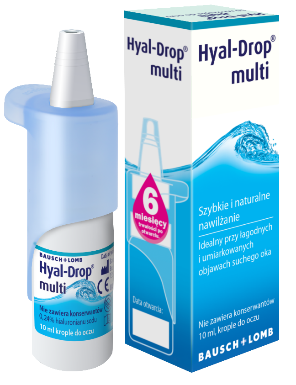 Produkt Hyal-Drop® multi to krystalicznie czysty roztwór kropli do oczu, nie zawiera środków konserwujących.Produkt Hyal-Drop® multi zawiera naturalny polimer, kwas hialuronowy (w postaci hialuronianu sodu), który występuje w strukturach zdrowego oka ludzkiego oraz w naturalnym filmie łzowym.Produkt Hyal-Drop® multi można stosować w celu nawilżania i zwilżania miękkich i twardych soczewek kontaktowych podczas noszenia, co znacznie poprawia komfort ich stosowania w trakcie całego dnia.Krajowa Rzemieślnicza Izba Optyczna (KRIO)Krajowa Rzemieślnicza Izba Optyczna (KRIO) – organizacja samorządu zawodowego, zrzeszająca obecnie 7 cechów optycznych, których członkowie prowadzą około 900 salonów, sklepów czy też usługowych pracowni optycznych. Jednym z fundamentalnych warunków, pozwalających na przynależność do Cechu Optycznego, jest posiadanie kwalifikacji zawodowych i co najmniej trzyletni staż pracy. Ponadto, jednym z podstawowych dokumentów obowiązujących osoby zrzeszone w cechach optycznych jest Kodeks Etyczno-Zawodowy Optyka. W ten sposób KRIO bierze na siebie część odpowiedzialności za działanie zrzeszonych optyków, dając tym samym świadectwo ich umiejętnościom i kompetencjom.KRIO systematycznie szkoli zrzeszonych optyków, współpracując w tym zakresie z ośrodkami akademickimi, takimi jak: Uniwersytet im. Adama Mickiewicza w Poznaniu, Uniwersytet Medyczny w Poznaniu, Uniwersytet Warszawski, Uniwersytet Śląski, jak też Politechnika Wrocławska.Więcej informacji: www.krio.org.pl 